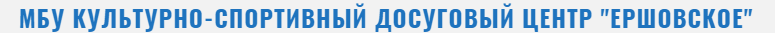 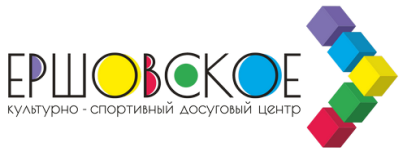 План мероприятий в рамках летней оздоровительной кампании      в структурном подразделении по культурно-досуговой работес. КАРИНСКОЕДата и время проведения мероприятияНаименованиеИЮНЬ 2021 г.ИЮНЬ 2021 г.01.06.2021 12:00«В лето на всех парусах!». Развлекательный квест по селу01.06.2021 17:00«Мечте навстречу!». Большой отчетный концерт детского хора и вокальных        коллективов12.06.2021 15:00«Пою тебе, моя Россия!». Праздничная концертная программа и народное гуляние, посвященные Дню России.14.06.2021 17.30Танцевальная тренировка на открытом воздухе15.06.2021 17:00«Творим и мастерим» - летняя мастерская16.06.2021 15.00«Библиотека без стен» - летний читальный зал 16.06.2021 18:00«Поможем дышать земле». Экологическая акция в  молодежном клубе17.06.2021 17:00«Летнее настроение» - игровая площадка18.06.2021 17:00«Игры нашего двора» - развлекательная анимационная программа19.06.2021 15:00«ОЧ.умелые ручки» мастер-класс по рукоделию21.03.2021 17:30Танцевальная тренировка на открытом воздухе22.06.2021 04:00«Негасимая свеча». Возложение цветов и зажжение свеч на братских могилах, в рамках ежегодной акции в молодежном клубе22.06.2021 12:00«Без объявления войны…» Тематическая экскурсия в музейной экспозиции, посвященная Дню памяти и скорби.22.06.2021 17:00«Творим и мастерим» - летняя мастерская23.06.2021 15:00«Библиотека без стен» - летний читальный зал24.06.2021 17:00«Летнее настроение» - игровая площадка25.06.2021 17:00«Танцы в парке» - развлекательная танцевальная программа26.06.2021 18:00«Даёшь, молодежь!». Массовое мероприятие, посвященное Дню молодежи. Развлекательная программа, дискотека, награждение активистов молодежного клуба28.06.2021 17:30Танцевальная тренировка на открытом воздухе29.06.2021 17:00«Творим и мастерим» - летняя мастерская30.06.2021 15:00«Библиотека без стен» - летний читальный залИЮЛЬ 2021 г.ИЮЛЬ 2021 г.01.07.2021 17:00«Летнее настроение» - игровая площадка02.07.2021 17:00«Игры нашего двора» - развлекательная анимационная программа03.07.2021 15:00«ОЧ.умелые ручки» мастер-класс по рукоделию05.07.2021 17:30Танцевальная тренировка на открытом воздухе06.07.2021 17:00«Творим и мастерим» - летняя мастерская07.07.2021 15:00«Библиотека без стен» - летний читальный зал08.07.2021 18:00«Ромашковое настроение». Праздничная концертная программа, посвященная Дню      семьи, любви и верности.09.07.2021 17:00«Танцы в парке» - развлекательная танцевальная программа10.07.2021 15:00«ОЧ.умелые ручки» мастер-класс по рукоделию12.07.2021 17:30Танцевальная тренировка на открытом воздухе13.07.2021 17:00"Творим и мастерим" - летняя мастерская14.07.2021 15:00«Библиотека без стен» - летний читальный зал15.07.2021 17:00«Летнее настроение» - игровая площадка16.07.2021 17:00«Игры нашего двора» - развлекательная анимационная программа17.07.2021 18:00«Вигвам». Туристический поход молодежного клуба19.07.2021 17:30Танцевальная тренировка на открытом воздухе20.07.2021 17:00«Творим и мастерим» - летняя мастерская21.07.2021 15:00«Библиотека без стен» - летний читальный зал22.07.2021 17:00«Летнее настроение» - игровая площадка23.07.2021 17:00«Танцы в парке» - развлекательная танцевальная программа24.07.2021 15:00«ОЧ.умелые ручки» мастер-класс по рукоделию26.07.2021 17:30Танцевальная тренировка на открытом воздухе27.07.2021 17:00«Творим и мастерим» - летняя мастерская28.07.2021 15:00«Библиотека без стен» - летний читальный зал29.07.2021 17:00«Летнее настроение» - игровая площадка30.07.2021 17:00«Игры нашего двора» - развлекательная анимационная программаАВГУСТ 2021 г.АВГУСТ 2021 г.03.08.2021 17:00«Творим и мастерим» - летняя мастерская04.08.2021 15:00«Библиотека без стен»» - летний читальный зал05.08.2021 17:00«Летнее настроение» - игровая площадка06.08.2021 17:00«Танцы в парке» - развлекательная танцевальная программа07.08.2021 15:00«ОЧ.умелые ручки» мастер-класс по рукоделию10.08.2021 17:00«Творим и мастерим» - летняя мастерская11.08.2021 15:00«Веселые старты». Детская спортивно-развлекательная программа, ко Дню физкультурника на уличной площадке12.08.2021 17:00«Летнее настроение» - игровая площадка13.08.2021 17:00«Игры нашего двора» - развлекательная анимационная программа14.08.2021 15:00«ОЧ.умелые ручки» мастер-класс по рукоделию17.08.2021 17:00«Творим и мастерим» - летняя мастерская18.08.2021 15:00«Библиотека без стен» - летний читальный зал19.08.2021 17:00«Летнее настроение» - игровая площадка20.08.2021 17:00«Игры нашего двора» - развлекательная анимационная программа21.08.2021 15:00«Гордо реет флаг России». Праздничный концерт ко дню Российского флага:  исполнение песен о России, танцевальные номера24.08.2021 12:00«А я люблю деревню!» Онлайн-концерт Евгения Полубелова, песни о деревенской и сельской жизни24.08.2021 17:00«Творим и мастерим» - летняя мастерская25.08.2021 15:00«Библиотека без стен» - летний читальный зал26.08.2021 15:00«Колесо времени». Конкурсная викторина в музейной экспозиции по орудиям  труда крестьянского быта27.08.2021 17:00«Летнее настроение» - игровая площадка28.08.2021 15:00«NEсерьёзные уроки». Детская игровая программа, посвященная окончанию каникул. Образовательный квест.31.08.2021 15:00«Приходите в наш дом!» Презентация кружков КСДЦ, запись в клубные формирования